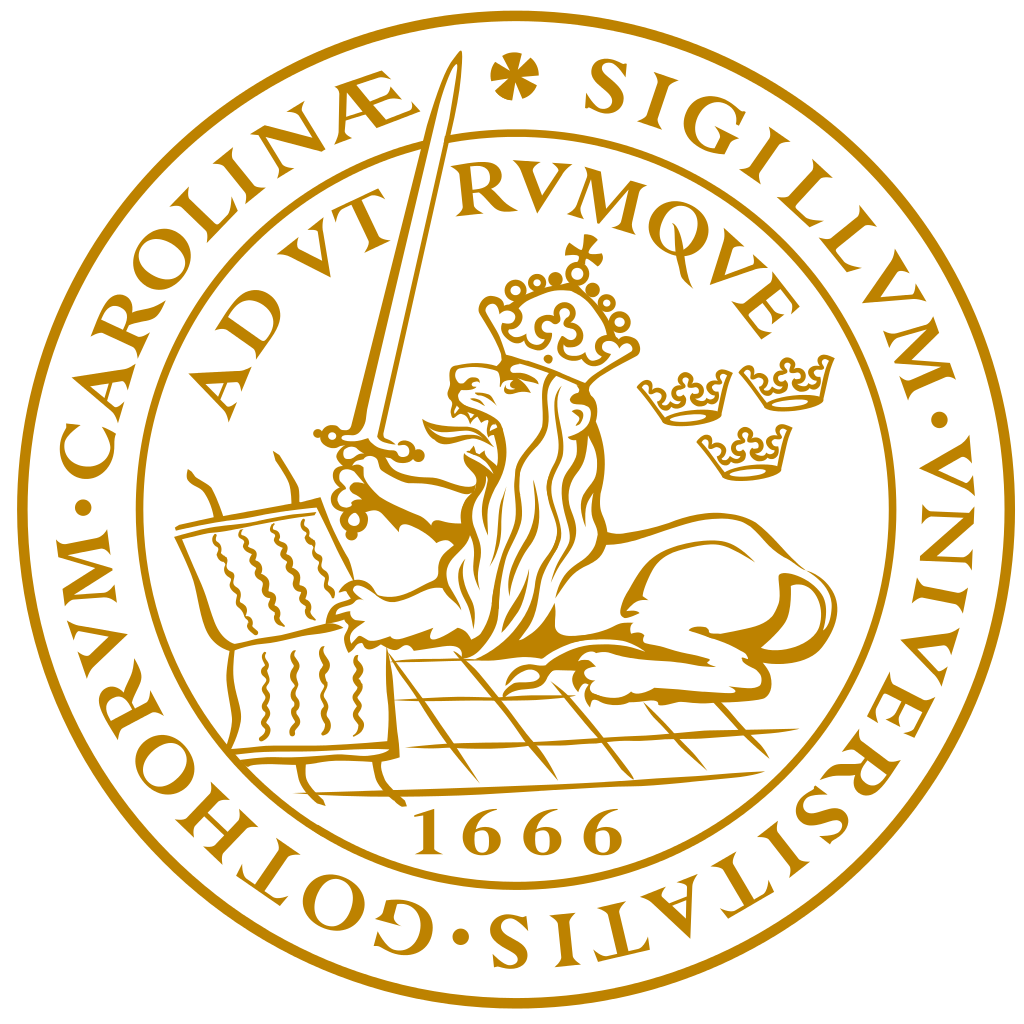 VT18 (RL)TTPA05 Teaterns teori och praktik. Grund- och Fortsättningskurs 60 hpDelkurs 8. Att tala och skriva om teater, 7,5 hp(Fastställd i Sektionsstyrelse 2, SOL-Centrum, 5 december 2017)LitteraturEkengren, Ann-Marie och Jonas Hinnfors (2012). Uppsatshandbok. Hur du lyckas med din uppsats, Lund: Studentlitteratur. (150 s)I kursen ingår dessutom teaterbesök, exkursioner och praktiska grupprojekt utanför lektionstid eller i anslutning till föreläsningar, samt ett större, praktiskt grupprojekt.